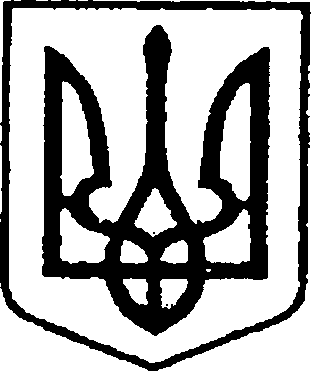 УКРАЇНАЧЕРНІГІВСЬКА ОБЛАСТЬН І Ж И Н С Ь К А    М І С Ь К А    Р А Д АВ И К О Н А В Ч И Й    К О М І Т Е ТР І Ш Е Н Н Явід 23 серпня 2018 року	              м. Ніжин	                                         №270  Про відзначення з нагодиДня знаньВідповідно до  статей 40, 42, 59 Закону України «Про місцеве самоврядування в Україні», рішення Ніжинської міської ради Чернігівської області «Про внесення змін до рішення Ніжинської міської ради                            від 03 травня 2017 року №27-23/2017 «Про затвердження Положень                  про Почесну грамоту, Грамоту та Подяку виконавчого комітету Ніжинської міської ради» від 02.02.2018 р. №18-35/2018, Регламенту виконавчого комітету Ніжинської міської ради Чернігівської області VІІ скликання, затвердженого рішенням виконавчого комітету Ніжинської міської ради Чернігівської області VІІ скликання від 11.08.2016 р. №220, розглянувши клопотання т.в.о. начальника управління освіти Ніжинської міської ради   Н.О. Пономаренко, виконавчий комітет Ніжинської міської ради вирішив: 1.Нагородити Почесними грамотами виконавчого комітету Ніжинської міської ради за багаторічну сумлінну педагогічну працю, високий професіоналізм, вагомі успіхи у справі навчання і виховання підростаючого покоління та з нагоди Дня знань:1.1.Власенко Тетяну Федорівну – директора Ніжинської загальноосвітньої школи І-ІІІ ступенів №17 Ніжинської міської ради Чернігівської області;1.2.Василевську Людмилу Семенівну – методиста міського методичного кабінету управління освіти Ніжинської міської ради Чернігівської області;1.3.Примушко Наталію Миколаївну – директора дошкільного навчального закладу (ясел-садка) №13 «Берізка» загального розвитку дітей Ніжинської міської ради Чернігівської області;1.4.Руденко Наталію Вікторівну – директора дошкільного навчального закладу (дитячого садка) №2 «Зірочка» санаторного типу Ніжинської міської ради Чернігівської області.2.Нагородити Грамотою виконавчого комітету Ніжинської міської ради за багаторічну сумлінну педагогічну працю, високий професіоналізм, вагомі успіхи у справі навчання і виховання підростаючого покоління  та з нагоди Дня знань Горбач Надію Василівну – спеціаліста І категорії управління освіти Ніжинської міської ради Чернігівської області.3.Оголосити Подяки виконавчого комітету Ніжинської міської ради за сумлінну педагогічну працю, вагомі успіхи у справі навчання і виховання підростаючого покоління та з нагоди Дня знань:3.1.Крапивному Ярославу Миколайовичу – вчителю історії та правознавства Ніжинської загальноосвітньої школи І-ІІІ ступенів №15 Ніжинської міської ради Чернігівської області;3.2.Сватенковій Світлані Іванівні – методисту міського методичного кабінету управління освіти Ніжинської міської ради Чернігівської області;3.3.Іващенко Наталії Миколаївні – заступнику директора з навчально-виховної роботи Ніжинської загальноосвітньої школи І-ІІІ ступенів №9 Ніжинської міської ради Чернігівської області;3.4.Крапив’янській Людмилі Вікторівні – заступнику директора              з навчально-виховної роботи Ніжинського ліцею Ніжинської міської ради Чернігівської області при Ніжинському державному університеті імені Миколи Гоголя;3.5.Адаменко Олені Володимирівні – заступнику директора                     з навчально-тренувальної роботи Ніжинської комплексної дитячо-юнацької спортивної школи Ніжинської міської ради Чернігівської області;3.6.Гасі Сергію Олексійовичу – вчителю інформатики Ніжинської гімназії №3 Ніжинської міської ради Чернігівської області;3.7.Поводиренко Валентині Миколаївні – заступнику директора               з навчально-виховної роботи Ніжинської загальноосвітньої школи І-ІІІ ступенів №7 Ніжинської міської ради Чернігівської області.4.Відділу бухгалтерського обліку апарату виконавчого комітету Ніжинської міської ради (Єфіменко Н.Є.)  забезпечити виконання цього рішення у частині видачі бланків Почесних грамот, Грамот, Подяк та рамок.5.Фінансовому управлінню Ніжинської міської ради виділити виконавчому комітету Ніжинської міської ради кошти у сумі 993,8 грн.          на покриття витрат на грошову винагороду за рахунок коштів міської цільової програми фінансового забезпечення представницьких витрат та інших заходів, пов’язаних з діяльністю органів місцевого самоврядування                                  на 2018 рік КТКВ (0210180), КЕКВ (2730).6.Відділу юридично-кадрового забезпечення апарату виконавчого комітету Ніжинської міської ради (Лега В. О.) забезпечити оприлюднення цього рішення протягом п’яти робочих днів з дати його прийняття                            на офіційному сайті Ніжинської міської ради.7.Контроль за виконанням цього рішення покласти                                       на керуючого справами виконавчого комітету Ніжинської міської ради  Колесника С. О.Міський голова                                                                                     А. В. ЛінникПояснювальна запискадо проекту рішення «Про відзначення з нагоди Дня знань»Відповідно до ст. 40 Закону України «Про місцеве самоврядування                в Україні», рішення Ніжинської міської ради Чернігівської області «Про внесення змін до рішення Ніжинської міської ради   від 03 травня 2017 року №27-23/2017 «Про затвердження Положень  про Почесну грамоту, Грамоту та Подяку виконавчого комітету Ніжинської міської ради» від 02.02.2018 р. №18-35/2018 відповідно до клопотання т.в.о. начальника управління освіти Н.О. Пономаренка пропонуються кандидатури до відзначення Подяками та Почесною грамотою виконавчого комітету Ніжинської міської ради. Проект рішення «Про відзначення з нагоди Дня знань» складається  з семи розділів.Відділ юридично-кадрового забезпечення апарату виконавчого комітету Ніжинської міської ради, відповідно до Закону України «Про доступ до публічної інформації», забезпечує опублікування цього рішення протягом п’яти робочих днів з дати його підписання шляхом оприлюднення на офіційному сайті Ніжинської міської ради.Доповідати проект рішення на засіданні буде начальник сектора                      з питань кадрової політики відділу юридично-кадрового забезпечення апарату виконавчого комітету Ніжинської міської ради Чепуль Ольга Віталіївна.Начальник відділу юридично-кадровогозабезпечення апарату виконавчогокомітету Ніжинської міської ради                                                          В. О. Лега